от 11 августа 2018 года    № 15Распоряжение    О подготовке и проведении «Месячника безопасности детей» в муниципальном образовании «Себеусадское сельское поселение» в 2018 годуВ соответствии с Планом основных мероприятий в области гражданской обороны, предупреждения и ликвидации чрезвычайных ситуаций, обеспечения пожарной безопасности и безопасности людей на водных объектах МО «Моркинский муниципальный район» на 2018 год и в целях повышения безопасности детей в начале учебного года, адаптации их после летних каникул, подготовки к действиям в условиях различного рода экстремальных и опасных ситуаций:1. Подготовить и провести с 20 августа по 20 сентября 2018 г. «Месячник безопасности детей» в Себеусадском сельском поселении в соответствии с Планом проведения «Месячника безопасности детей» в МО «Моркинский муниципальный район» в 2018 году.2.  В ходе проведения Месячника практиковать использование различных форм и методов организаторской, методической и информационной работы по подготовке обучающихся действиям в условиях различного рода экстремальных и опасных ситуаций, привитию навыков безопасного поведения на дорогах и в транспорте, пропаганде здорового и безопасного образа жизни, в том числе с использованием средств массовой информации.3.  До 23 сентября 2018 г. представить в комиссию по предупреждению и ликвидации чрезвычайных ситуаций и обеспечению пожарной безопасности МО «Моркинский муниципальный район» через сектор по делам ГОЧС информацию о проведенных мероприятиях Месячника.4. Контроль за исполнением настоящего распоряжения возложить на специалиста, уполномоченного на решение задач в области  ГО ЧС.«ВОЛАКСОЛА ЯЛКУНДЕМ»       ТУРГОЧ КАЙШЕ СИТУАЦИЙ-ВЛАКЫМ ОНЧЫЛГОЧ КОРАНДЫМЕ ДА ПЫТАРЫМЕ ДА ТУЛАЗАП ЛУДЫКШЫДЫМЫЛЫКЫМ ШУКТЫМО ШОТЫШТО КОМИССИЙЖЕ 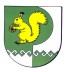 КОМИССИЯПО ПРЕДУПРЕЖДЕНИЮ И ЛИКВИДАЦИИ ЧРЕЗВЫЧАЙНЫХ СИТУАЦИЙ И ОБЕСПЕЧЕНИЮ ПОЖАРНОЙ БЕЗОПАСНОСТИ МО «СЕБЕУСАДСКОЕ СЕЛЬСКОЕ ПОСЕЛЕНИЕ»Глава администрации, председатель КЧС и ОПБ муниципального образования «Себеусадское сельское поселение»В.И.Михайлов 